	COLEGIO PEDRO DE VALDIVIA DE VILLARRICA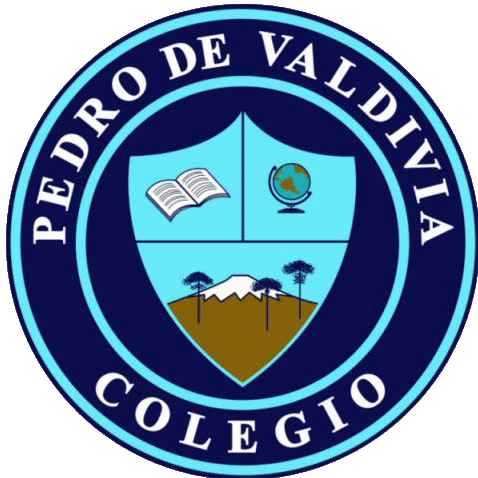                                                   PRIORIZACIÓN CURRICULAR COVID-19CUADERNILLO Nº 1: “LENGUA Y LITERATURA”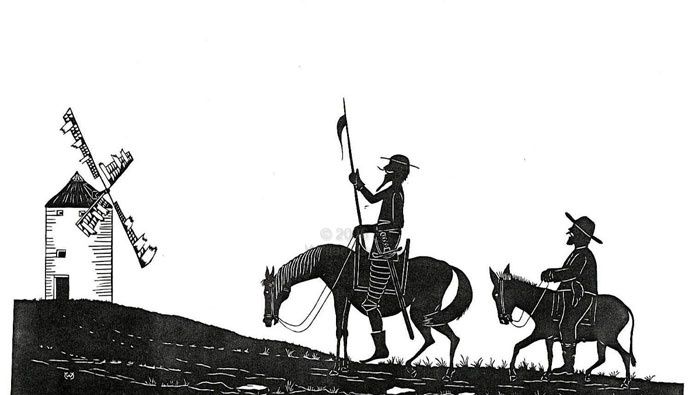 4º MEDIOINDICACIONESEstimado estudiante:	El siguiente cuadernillo de trabajo incorpora actividades de la asignatura de Lengua y Literatura  correspondiente a las semanas desde el 30 de Junio al 17 de Julio (3 semanas de trabajo). Consta de cinco apartados detallados con sus respectivos títulos, los cuales se detallan a continuación:Reforzamiento: Aquí tu profesor incluirá trabajos que ya se han realizado para reforzar tu aprendizaje.Cronograma: Aquí tu profesor  te entrega por semana las actividades que debes realizar en su asignatura. Además de los recursos que debes utilizar y el horario cuando él o ella puede atender y resolver tus consultas.Desarrollo actividades: Aquí tu profesor te entrega el espacio suficiente para que tú puedes escribir las respuestas de las actividades que él o ella te solicita que realices.Dudas, consultas o comentarios: Aquí tú puedes escribir tus dudas, consultas o comentarios en relación a las actividades realizadas. Recuerda que también lo puedes hacer vía WhatsApp, telefónica o correo electrónico. Este apartado tiene como propósito que tu profesor pueda resolver tus dudas antes de las evaluaciones formativas o sumativas una vez que revise tu cuadernillo de trabajoRetroalimentación: Aquí tu profesor escribirá las conclusiones de tu trabajo e incluirá aspectos que debes mejorar antes de realizar tus evaluaciones formativas y sumativas.Metacognición: Aquí tu profesor incluirá un set de preguntas para que analices tu propio proceso de aprendizaje. Apoyo audiovisual: Tu profesor incluirá clases o videos explicativos que apoyen tu aprendizaje. Estos se subirán a la plataforma del colegio o se enviarán vía whatsapp. Estos recursos estarán detallados en tu cronograma.Te invito a realizar las actividades con mucho entusiasmo y constancia. Sigue adelante a pesar de las circunstancias que estamos viviendo porque la victoria que te espera es grande.  Que tengas mucho éxito…CRONOGRAMA DE ACTIVIDADESMES: JULIOUNIDAD Nº 2 ACTIVIDADES  DE LENGUA Y LITERATURA UNIDAD II: ESTRATEGIAS DE COMPRENSIÓN LECTORAReforzamientoEstimado estudiante, este cuadernillo está pensado para que logres un buen desempeño al rendir la Prueba de Transición Universitaria (PTU), la cual será requisito para obtener un puntaje y participar del proceso de admisión a las Universidades adscritas al consejo de rectores el año 2021. Para esto, nos hemos basado en el modelo de prueba de comprensión lectora, subido por el DEMRE en su plataforma el día 11 de Junio de 2020. Recordemos que las pruebas de comprensión lectora responden a evidenciar tus HABILIDADES más que tus conocimientos. En este sentido, es necesario reforzar los siguientes conceptos:Interpretar: Explicar o declarar el sentido de algo, y principalmente el de un texto.Inferir: Deducir algo o sacarlo como conclusión de otra cosaSintetizar: Componer un todo reuniendo sus partes.Evaluar: Señalar el valor de algo mediante una justificación o fundamentaciónJustificar: Probar algo con razones convincentes, testigos o documentos.Fundamentar: Establecer la razón o el fundamento de una cosa.Objetividad: Mostrar las cosas como en la realidad se pueden evidenciar o describir.Subjetividad: Mostrar las cosas como cada interpretante cree que son. Mensaje evidente (explícito): Es aquel mensaje que se puede manifestar a simple vistaMensaje subyacente (implícito): Es aquel mensaje que está oculto, por tanto para interpretarlo se necesita mayor conocimiento previo.Coherencia: Es el sentido de un texto. La coherencia se produce gracias al resultado de una buena cohesión.Cohesión: Es la correcta unión de signos para conformar un textoIdeología: Conjunto de ideas que comparte un grupo socialEstética: Estilo, técnica y recursos que se emplean para que un texto cumpla su finalidad.Retórica: uso estético del lenguaje para deleitar, persuadir o conmover al receptor. ¡Al internalizar estos conceptos será más fácil para ti desarrollar cualquier prueba!Actividad 1 (semana del 29 de junio al 03 de julio) OA 1Lee detenidamente el texto N°1 “El Yastay”Marca una alternativa correcta en las preguntas 1, 2, 3, 4, 5 y 6 Desarrolla la pregunta planteada debajo de cada una de las alternativasEscribe las dudas que tengas acerca de la actividadLa actividad se planteará en la cápsula explicativa (video) del día martes 30 de junio de 2020 a las 11 de la mañanaSe agregarán cápsulas explicativas con técnicas de estudio y aclaraciones conceptuales. Recuerda que el resultado de tu aprendizaje te permitirá cumplir tus sueños y metas en la vida. Toda acción que realizamos (o dejemos de realizar) en el presente, tendrá consecuencias en nuestro futuro: ¡Los principales responsables de nuestro destino somos nosotros mismos!Escribe aquí tus dudas o preguntas de la actividad que hiciste Retroalimentación  semana del 30 de junio al 3 de julio (Completa el profesor)Metacognición: Responde las siguientes preguntas en base a tu propio aprendizaje:¿Qué he aprendido?¿Para qué me sirve lo aprendido?Actividad 2 (semana del 06 al 10 de julio) OA 1Lee detenidamente el texto N°2Marca una alternativa correcta en las preguntas 7, 8, 9 10, 11 y 12Desarrolla la pregunta planteada debajo de cada una de las alternativasEscribe las dudas que tengas acerca de la actividadLa actividad se planteará en la clase online del día martes 07 de julio de 2020 a las 11 de la mañanaSe agregarán cápsulas explicativas con técnicas de estudio y aclaraciones conceptuales. Recuerda que tu aprendizaje es aquello que te acompañará toda la vida, te acompañará en cada segundo que respires y eso te hará superar las dificultades que la vida te impondrá. Mientras decidamos tener una vida virtuosa y educada los momentos de felicidad se prolongarán. ¡Los principales responsables de nuestro destino somos nosotros mismos!Escribe aquí tus dudas o preguntas de la actividad que hiciste Retroalimentación  semana del 06 de junio al 10 de julio (Completa el profesor)Metacognición: Responde las siguientes preguntas en base a tu propio aprendizaje:¿Qué he aprendido?¿Para qué me sirve lo aprendido?Actividad 3 (semana del 13 al 17 de julio)Relee los textos N°1 y N°2Completa la siguiente tabla comparativa (OA 5):Selecciona al menos una palabra de cada texto que desconocías, agregando una oración utilizada en un contexto de tu vida cotidiana (OA 5)Escribe aquí tus dudas o preguntas de la actividad que hiciste Retroalimentación  semana del 13 de junio al 17 de julio (Completa el profesor)Metacognición: Responde las siguientes preguntas en base a tu propio aprendizaje:¿Qué he aprendido?¿Para qué me sirve lo aprendido?La actividad se planteará en la clase online del día martes 14 de julio de 2020 a las 11 de la mañanaSe agregarán cápsulas explicativas con técnicas de estudio y aclaraciones conceptuales. Recuerda que tu aprendizaje es aquello que te acompañará toda la vida, te acompañará en cada segundo que respires y eso te hará superar las dificultades que la vida te impondrá. Mientras decidamos tener una vida virtuosa y educada los momentos de felicidad se prolongarán.        ¡Los principales responsables de nuestro destino somos nosotros mismos!FECHAOBJETIVO PRIORIZACIÓN HABILIDADESACTIVIDADESRECURSO	SABER SER Y ESTAR29 JUNIO-3 JULIOOA 1: Formular interpretaciones de obras que aborden un mismo tema o problema, comparando: • La relación de cada obra con sus contextos de producción y de recepción (historia, valores, creencias, ideologías, etc.). ReconocerInterpretarDesarrollo de actividad N°1Leer texto “El Yastay”, extraído del modelo de pruebas de transición comprensión lectora para el proceso de admisión 2021Desarrollar las actividades en torno a la selección de la alternativa correcta. Cuadernillo de actividades N°1Modelo de prueba de transición “Comprensión lectora”https://demre.cl/publicaciones/2021/2021-20-06-11-modelo-comprension-lectora#gsc.tab=0Video explicativo y/o cápsula educativaCápsula explicativa del 30/06Valorar con actitud crítica la lectura de obras literarias6-10 JULIOOA 1: Formular interpretaciones de obras que aborden un mismo tema o problema, comparando: • La relación de cada obra con sus contextos de producción y de recepción (historia, valores, creencias, ideologías, etc.). • El tratamiento del tema o problema y la perspectiva adoptada sobre estos. • El efecto estético producido por los textos. InterpretarInferirDesarrollo de actividad N°2Leer texto N°2  extraído del modelo de pruebas de transición comprensión lectora para el proceso de admisión 2021.Desarrollar las actividades en torno a la selección de la alternativa correcta. Cuadernillo de actividades N°1Modelo de prueba de transición “Comprensión lectora”https://demre.cl/publicaciones/2021/2021-20-06-11-modelo-comprension-lectora#gsc.tab=0Video explicativo y/o cápsula educativaClase del 07/07Demostrar interés y una actitudactiva frente a la lectura13-17 JULIOOA 5: Producir textos coherentes y cohesionados para comunicar sus análisis e interpretaciones de textos, desarrollar posturas sobre temas, explorar creativamente con el lenguaje: • Aplicando un proceso de escritura* según sus propósitos, el género discursivo seleccionado, el tema y la audiencia. InterpretarComparar/ContrastarEscribirReflexionarDesarrollo de actividad N°3Leer textos N°1 y  N°2  extraídos del modelo de pruebas de transición comprensión lectora para el proceso de admisión 2021.Completar la tabla comparativaUtilizar palabras en contextoReflexionar en torno a temática metacognitiva amplia. Cuadernillo de actividades N°1Modelo de prueba de transición “Comprensión lectora”https://demre.cl/publicaciones/2021/2021-20-06-11-modelo-comprension-lectora#gsc.tab=0Video explicativo y/o cápsula educativaClase del 14/07Realizar tareas y trabajos de forma rigurosa y perseverante, con el fin de desarrollarlos de manera adecuada a los propósitos de la asignatura.22-31 JULIOOA 1 – OA 5RetroalimentaciónClase de retroalimentación 21/07Reflexionar sobre sí mismo, sus ideas y sus intereses para comprenderse y valorarse03-07 AGOSTOOA 1 – OA 5Evaluaciones y autoevaluaciónEvaluación sumativaReflexionar sobre sí mismo, sus ideas y sus intereses para comprenderse y valorarseTexto N°1El YastayCuento escrito en 2013 por Alejandro Aracena, 59 años, de Tierra Amarilla. Archivo Fucoa, Fondo de Literatura Oral y Tradiciones Populares, Biblioteca Nacional 1. Para los que nunca han escuchado hablar del Yastay, quiero hacer un paralé en esta historia y quiero llegar a hablar el mismo idioma con ustedes, especialmente en estas muestras de nuestra flora y fauna. El Yastay, es un hermoso ejemplar de guanaco, mucho más grande que los otros machos, inclusive que el jefe de una manada que llamamos “relincho”. El jefe de todos los relinchos es el Yastay. Ahora sí, me siento relajado, para decirles que hay arrieros que son realmente prodigiosos, donde ellos son los principales protagonistas, contando mentiras, aventuras o historias. La noche del río Jorquera, invitaba, con la claridad de nuestro límpido cielo nortino, a reunirnos al lado afuera del rancho, aspirando el humo de un buen cigarrillo, echábamos a correr la imaginación y atentamente escuchábamos al Negro García, alias el “Ollito”. Dirigiéndome una mirada burlesca. Cuentan que es justo y muy inteligente, en una oportunidad, un arriero encontró cerca de su corral unos pequeños guanaquitos heridos, que se salvaron de una criminal balacera con metralletas, él los metió en su corral y los cuidó con esmero, del mismo modo los alimentó con la leche de su ganado caprino y cuando estaban totalmente recuperados, los soltó, para verlos libres correr por el campo. Una mañana, el Yastay, se le cruzó en el camino al arriero y con su cuerpo lo tapaba por delante del caballo para que lo siguiera. Lo hizo y muy cerca del lugar encontró unos animales recién muertos. El Yastay, pagó su deuda de estadía. El arriero charqueó los guanacos y cuando terminó su faena, escuchó un relincho de saludo del más grande de los guanacos.Texto N°1El YastayCuento escrito en 2013 por Alejandro Aracena, 59 años, de Tierra Amarilla. Archivo Fucoa, Fondo de Literatura Oral y Tradiciones Populares, Biblioteca Nacional 1. Para los que nunca han escuchado hablar del Yastay, quiero hacer un paralé en esta historia y quiero llegar a hablar el mismo idioma con ustedes, especialmente en estas muestras de nuestra flora y fauna. El Yastay, es un hermoso ejemplar de guanaco, mucho más grande que los otros machos, inclusive que el jefe de una manada que llamamos “relincho”. El jefe de todos los relinchos es el Yastay. Ahora sí, me siento relajado, para decirles que hay arrieros que son realmente prodigiosos, donde ellos son los principales protagonistas, contando mentiras, aventuras o historias. La noche del río Jorquera, invitaba, con la claridad de nuestro límpido cielo nortino, a reunirnos al lado afuera del rancho, aspirando el humo de un buen cigarrillo, echábamos a correr la imaginación y atentamente escuchábamos al Negro García, alias el “Ollito”. Dirigiéndome una mirada burlesca. Cuentan que es justo y muy inteligente, en una oportunidad, un arriero encontró cerca de su corral unos pequeños guanaquitos heridos, que se salvaron de una criminal balacera con metralletas, él los metió en su corral y los cuidó con esmero, del mismo modo los alimentó con la leche de su ganado caprino y cuando estaban totalmente recuperados, los soltó, para verlos libres correr por el campo. Una mañana, el Yastay, se le cruzó en el camino al arriero y con su cuerpo lo tapaba por delante del caballo para que lo siguiera. Lo hizo y muy cerca del lugar encontró unos animales recién muertos. El Yastay, pagó su deuda de estadía. El arriero charqueó los guanacos y cuando terminó su faena, escuchó un relincho de saludo del más grande de los guanacos.¿Quién es el Yastay? A) El protector de los arrieros. B) El jefe de los "relinchos". C) Uno de los guanaquitos heridos. D) La mascota de un arriero.Habilidad a desarrollar: IdentificarFundamento de la respuesta (¿Cómo pude descubrir la alternativa correcta? ¿Por qué es esa alternativa y no otra? Grado de dificultad de la pregunta según tu apreciación):____________________________________________________________________________________________________________________________________________________________________________________________________________________________________________________________________________________________________________________________________________________________________________________________________________________________________________________________________________________________________________________________________________________________________________________________________2. ¿Cuál de los personajes mencionados en el texto es justo y muy inteligente? A) El arriero que socorre a los guanaquitos. B) El Negro García, narrador de la historia. C) El hermoso guanaco llamado Yastay. D) El guanaco jefe de un Relincho.Habilidad a desarrollar: Reconocer (Distinguir mediante las características del personaje)Fundamento de la respuesta (¿Cómo pude descubrir la alternativa correcta? ¿Por qué es esa alternativa y no otra? Grado de dificultad de la pregunta según tu apreciación):________________________________________________________________________________________________________________________________________________________________________________________________________________________________________________________________________________________________________________________________________________________________________________________________________________________________________________________________________________________________________________________________3.¿Cuál es el propósito del Yastay al obstruir el paso del arriero? A) Agradecer el haber cuidado a los guanaquitos heridos. B) Delatar a los delincuentes que causaron la muerte de los guanaquitos. C) Premiar al arriero por interrumpir oportunamente la balacera. D) Advertir acerca del peligro de tropezar con los animales muertosHabilidad a desarrollar: Definir el propósito del personaje principal (Qué pretende el personaje)Fundamento de la respuesta (¿Cómo pude descubrir la alternativa correcta? ¿Por qué es esa alternativa y no otra? Grado de dificultad de la pregunta según tu apreciación):__________________________________________________________________________________________________________________________________________________________________________________________________________________________________________________________________________________________________________________________________________________________________________________________________________________________________________________________________________________________________________________________________________________________________________________________________________________________________________________________________________________________________________________________________________________________________________________________________________________________________________________________________________________________________________________________________________________________________________________________________________________________________________________________________________________________________________________________________________________________________________________________________________________4.¿Cuál es el objetivo del texto? A) Narrar la historia del Yastay. B) Describir al Negro García. C) Contar las vivencias de los guanaquitos. D) Destacar las aventuras de unos arrieros.Habilidad a desarrollar: Descubrir la intención comunicativa del texto (Qué pretende el autor con nosotros los lectores)Fundamento de la respuesta (¿Cómo pude descubrir la alternativa correcta? ¿Por qué es esa alternativa y no otra? Grado de dificultad de la pregunta según tu apreciación):________________________________________________________________________________________________________________________________________________________________________________________________________________________________________________________________________________________________________________________________________________________________________________________________________________________________________________________________________________________________________________________________________________________________________________________________________________________________________________________________________________________________________________________________________________________________________________________________________________________________________________________________________________________________________________________________________________________________________________________________________________________________________________________________________________________________________________________________________________________________________________________________________________________________________________________________________________________________________________________________________________________________________________________________5. La historia de los “guanaquitos heridos”, ¿qué función cumple en relación con el texto? A) Crea conciencia de la criminalidad humana. B) Invita a imaginar a través de un relato de aventuras. C) Ejemplifica las virtudes del Yastay. D) Explica lo prodigioso que son los arrieros.Habilidad a desarrollar: Comprender la secuencia narrativa (Para qué sirve ese trozo de texto)Fundamento de la respuesta (¿Cómo pude descubrir la alternativa correcta? ¿Por qué es esa alternativa y no otra? Grado de dificultad de la pregunta según tu apreciación):_______________________________________________________________________________________________________________________________________________________________________________________________________________________________________________________________________________________________________________________________________________________________________________________________________________________________6. ¿Cuál es el principal valor que transmite el Yastay? A) Valentía. B) Perseverancia. C) Honestidad. D) Sabiduría.Habilidad a desarrollar: Interpretar (Cuál es objetivamente el sentido de contar la historia de este personaje)Fundamento de la respuesta (¿Cómo pude descubrir la alternativa correcta? ¿Por qué es esa alternativa y no otra? Grado de dificultad de la pregunta según tu apreciación):________________________________________________________________________________________________________________________________________________________________________________________________________________________________________________________________________________________________________________________________________________________________________________________________________________________________________________________________________________________________Texto N°21. «Un gran filósofo español del siglo XIX, Francisco de Goya, más conocido como pintor, escribió un día: “El sueño de la razón engendra monstruos”. En el momento en que explotan las tecnologías de la comunicación, podemos preguntarnos si no están engendrando ante nuestros ojos monstruos de un nuevo tipo. Por cierto, estas nuevas tecnologías son ellas mismas fruto de la reflexión, de la razón. Pero ¿se trata de una razón despierta? ¿En el verdadero sentido de la palabra “despierta”, es decir, atenta, vigilante, crítica, obstinadamente crítica? ¿O de una razón somnolienta, adormecida, que en el momento de inventar, de crear, de imaginar, se descarrila y crea, imagina efectivamente monstruos? 2. A fines del siglo XIX, cuando el ferrocarril se impuso como un beneficio en materia de comunicación, algunos espíritus apesadumbrados no dudaron en afirmar que esta máquina era terrorífica y que en los túneles la gente moriría asfixiada. Sostenían que a una velocidad superior a 50 kilómetros por hora la sangre saltaría por la nariz y las orejas y que los viajeros morirían en medio de horribles convulsiones. Son los apocalípticos, los pesimistas profesionales. Dudan siempre de los progresos de la razón, que según estos oscurantistas, no pueden producir nada bueno. A pesar de que se equivocan en lo esencial, debemos admitir que los progresos suelen ser buenos y malos. Al mismo tiempo. 3. Internet es una tecnología que en sí no es ni buena ni mala. Solo el uso que de ella se haga nos guiará para juzgarla. Y por esto es que la razón, hoy más que nunca, no puede dormirse. Si una persona recibiera en su casa, cada día, quinientos periódicos del mundo entero y si esto se supiera, probablemente diríamos que está loca. Y sería cierto. Porque, ¿quién, sino un loco, puede proponerse leer quinientos periódicos por día? Algunos olvidan esta evidencia cuando bullen de satisfacción al anunciarnos que de ahora en más, gracias a la revolución digital, podemos recibir quinientos canales de televisión. El feliz abonado a los quinientos canales será inevitablemente presa de una impaciencia febril, que ninguna imagen podrá saciar. Se perderá sin límite de tiempo en el laberinto vertiginoso de un zapping permanente. Consumirá imágenes, pero no se informará. 4. Se dice a veces que una imagen vale más que mil palabras. Es falso. Las imágenes necesitan muy a menudo de un texto explicativo. Aunque más no sea para hacernos reflexionar sobre el sentido mismo de algunas imágenes, de las cuales la televisión se nutre hasta el paroxismo cuando en el sprint6 final de los Campos Eliseos asistimos en directo a la espectacular caída de Abdujaparov. 5. Vimos esta escena como hubiéramos visto, en una calle, una persona embestida por un auto. Con la diferencia de que el auto hubiera embestido a la persona solo una vez. En la televisión, pudimos ver y volver a ver treinta veces la caída accidental de Abdujaparov. Gracias a las miles de nuevas posibilidades de la técnica: con zoom, sin zoom, en picada, en contrapicada, bajo un ángulo, bajo el ángulo opuesto, en travelling, de frente, de perfil... Y también, interminablemente, en cámara lenta. 6. Con cada repetición, aprendíamos más sobre las circunstancias de la caída. Pero, cada vez, nuestra sensibilidad se mitigaba un poco más. Poco a poco, volvíamos a ver esta caída con la distancia de un cinéfilo que diseca una secuencia de una película de acción. Las repeticiones habían terminado matando nuestra emoción. 7. Se nos dice que gracias a las nuevas tecnologías, en lo sucesivo alcanzamos las orillas de la comunicación total. La expresión es engañosa, permite creer que la totalidad de los seres humanos del planeta puede ahora comunicarse. Lamentablemente, no es cierto. Apenas el 3 % de la población del globo tiene acceso a una computadora; y los que utilizan Internet son aún menos numerosos. La inmensa mayoría de nuestros hermanos humanos ignora incluso la existencia de estas nuevas tecnologías. Hasta ahora no disponen todavía de las conquistas elementales de la vieja revolución industrial: agua potable, electricidad, escuela, hospital, rutas, ferrocarril, heladera, auto, etc. Si no se hace nada, la actual revolución de la información los ignorará de la misma manera. 8. La información nos vuelve más eruditos o sabios solo si nos acerca a los hombres. Pero con la posibilidad de acceder de lejos a todos los documentos que necesitamos, el riesgo de deshumanización aumenta. Y de ignorancia. 9. De ahora en más, la llave de la cultura no reside en la experiencia y el saber, sino en la aptitud para buscar información a través de los múltiples canales y depósitos que ofrece Internet. Se puede ignorar al mundo, no saber en qué universo social, económico y político se vive, y disponer de toda la información posible. La comunicación deja así de ser una forma de comunión. ¿Cómo no lamentar el fin de la comunicación real, directa, de persona a persona? 10. Con obsesión, vemos concretarse el escenario de pesadilla anunciado por la ciencia ficción: cada uno encerrado en su departamento, aislado de todos y de todo, en la soledad más horrible, pero conectado a Internet y en comunicación con todo el planeta. El fin del mundo material, de la experiencia, del contacto concreto, carnal... La disolución de los cuerpos. 11. Poco a poco, nos sentimos atrapados por la realidad virtual. A pesar de lo que se pretende, es vieja como el mundo, como nuestros sueños. Y nuestros sueños nos han conducido a universos virtuales extraordinarios, fascinantes, a continentes nuevos, desconocidos, donde hemos vivido experiencias excepcionales, aventuras, amores, peligros. Y a veces también pesadillas. Contra los cuales nos previno Goya. Sin que esto signifique que haya que contener la imaginación, la creación y la invención. Porque esto se paga siempre muy caro». José Saramago, Para qué sirve la comunicación (fragmento).Texto N°21. «Un gran filósofo español del siglo XIX, Francisco de Goya, más conocido como pintor, escribió un día: “El sueño de la razón engendra monstruos”. En el momento en que explotan las tecnologías de la comunicación, podemos preguntarnos si no están engendrando ante nuestros ojos monstruos de un nuevo tipo. Por cierto, estas nuevas tecnologías son ellas mismas fruto de la reflexión, de la razón. Pero ¿se trata de una razón despierta? ¿En el verdadero sentido de la palabra “despierta”, es decir, atenta, vigilante, crítica, obstinadamente crítica? ¿O de una razón somnolienta, adormecida, que en el momento de inventar, de crear, de imaginar, se descarrila y crea, imagina efectivamente monstruos? 2. A fines del siglo XIX, cuando el ferrocarril se impuso como un beneficio en materia de comunicación, algunos espíritus apesadumbrados no dudaron en afirmar que esta máquina era terrorífica y que en los túneles la gente moriría asfixiada. Sostenían que a una velocidad superior a 50 kilómetros por hora la sangre saltaría por la nariz y las orejas y que los viajeros morirían en medio de horribles convulsiones. Son los apocalípticos, los pesimistas profesionales. Dudan siempre de los progresos de la razón, que según estos oscurantistas, no pueden producir nada bueno. A pesar de que se equivocan en lo esencial, debemos admitir que los progresos suelen ser buenos y malos. Al mismo tiempo. 3. Internet es una tecnología que en sí no es ni buena ni mala. Solo el uso que de ella se haga nos guiará para juzgarla. Y por esto es que la razón, hoy más que nunca, no puede dormirse. Si una persona recibiera en su casa, cada día, quinientos periódicos del mundo entero y si esto se supiera, probablemente diríamos que está loca. Y sería cierto. Porque, ¿quién, sino un loco, puede proponerse leer quinientos periódicos por día? Algunos olvidan esta evidencia cuando bullen de satisfacción al anunciarnos que de ahora en más, gracias a la revolución digital, podemos recibir quinientos canales de televisión. El feliz abonado a los quinientos canales será inevitablemente presa de una impaciencia febril, que ninguna imagen podrá saciar. Se perderá sin límite de tiempo en el laberinto vertiginoso de un zapping permanente. Consumirá imágenes, pero no se informará. 4. Se dice a veces que una imagen vale más que mil palabras. Es falso. Las imágenes necesitan muy a menudo de un texto explicativo. Aunque más no sea para hacernos reflexionar sobre el sentido mismo de algunas imágenes, de las cuales la televisión se nutre hasta el paroxismo cuando en el sprint6 final de los Campos Eliseos asistimos en directo a la espectacular caída de Abdujaparov. 5. Vimos esta escena como hubiéramos visto, en una calle, una persona embestida por un auto. Con la diferencia de que el auto hubiera embestido a la persona solo una vez. En la televisión, pudimos ver y volver a ver treinta veces la caída accidental de Abdujaparov. Gracias a las miles de nuevas posibilidades de la técnica: con zoom, sin zoom, en picada, en contrapicada, bajo un ángulo, bajo el ángulo opuesto, en travelling, de frente, de perfil... Y también, interminablemente, en cámara lenta. 6. Con cada repetición, aprendíamos más sobre las circunstancias de la caída. Pero, cada vez, nuestra sensibilidad se mitigaba un poco más. Poco a poco, volvíamos a ver esta caída con la distancia de un cinéfilo que diseca una secuencia de una película de acción. Las repeticiones habían terminado matando nuestra emoción. 7. Se nos dice que gracias a las nuevas tecnologías, en lo sucesivo alcanzamos las orillas de la comunicación total. La expresión es engañosa, permite creer que la totalidad de los seres humanos del planeta puede ahora comunicarse. Lamentablemente, no es cierto. Apenas el 3 % de la población del globo tiene acceso a una computadora; y los que utilizan Internet son aún menos numerosos. La inmensa mayoría de nuestros hermanos humanos ignora incluso la existencia de estas nuevas tecnologías. Hasta ahora no disponen todavía de las conquistas elementales de la vieja revolución industrial: agua potable, electricidad, escuela, hospital, rutas, ferrocarril, heladera, auto, etc. Si no se hace nada, la actual revolución de la información los ignorará de la misma manera. 8. La información nos vuelve más eruditos o sabios solo si nos acerca a los hombres. Pero con la posibilidad de acceder de lejos a todos los documentos que necesitamos, el riesgo de deshumanización aumenta. Y de ignorancia. 9. De ahora en más, la llave de la cultura no reside en la experiencia y el saber, sino en la aptitud para buscar información a través de los múltiples canales y depósitos que ofrece Internet. Se puede ignorar al mundo, no saber en qué universo social, económico y político se vive, y disponer de toda la información posible. La comunicación deja así de ser una forma de comunión. ¿Cómo no lamentar el fin de la comunicación real, directa, de persona a persona? 10. Con obsesión, vemos concretarse el escenario de pesadilla anunciado por la ciencia ficción: cada uno encerrado en su departamento, aislado de todos y de todo, en la soledad más horrible, pero conectado a Internet y en comunicación con todo el planeta. El fin del mundo material, de la experiencia, del contacto concreto, carnal... La disolución de los cuerpos. 11. Poco a poco, nos sentimos atrapados por la realidad virtual. A pesar de lo que se pretende, es vieja como el mundo, como nuestros sueños. Y nuestros sueños nos han conducido a universos virtuales extraordinarios, fascinantes, a continentes nuevos, desconocidos, donde hemos vivido experiencias excepcionales, aventuras, amores, peligros. Y a veces también pesadillas. Contra los cuales nos previno Goya. Sin que esto signifique que haya que contener la imaginación, la creación y la invención. Porque esto se paga siempre muy caro». José Saramago, Para qué sirve la comunicación (fragmento).7.¿Cuál de los siguientes enunciados sintetiza el contenido del sexto párrafo? A) Las imágenes de un accidente son similares a una película de acción. B) La reiteración de imágenes perjudica la comprensión de una noticia. C) La repetición de imágenes estimula la atención en los espectadores. D) Los espectadores aprenden a partir de la reiteración de una imagen. E) La reiteración de imágenes anula la emoción del ser humano.Habilidad a desarrollar: Localizar información – SintetizarFundamento de la respuesta (¿Cómo pude descubrir la alternativa correcta? ¿Por qué es esa alternativa y no otra? Grado de dificultad de la pregunta según tu apreciación):________________________________________________________________________________________________________________________________________________________________________________________________________________________________________________________________________________________________________________________________________________________________________________________________________________________________________________________________8.  Según el fragmento anterior, la comunicación humana es un(a):A) proceso que se ha desnaturalizado con las nuevas tecnologías. B) facultad que se ha desarrollado óptimamente con la tecnología. C) capacidad que ha permitido potenciar la transferencia de información. D) interacción que ha sido completamente reemplazada por la virtualidad. E) competencia que se ha complejizado en el contacto entre personas.Habilidad a desarrollar: Interpretar- Identificar finalidad del autorFundamento de la respuesta (¿Cómo pude descubrir la alternativa correcta? ¿Por qué es esa alternativa y no otra? Grado de dificultad de la pregunta según tu apreciación):__________________________________________________________________________________________________________________________________________________________________________________________________________________________________________________________________________________________9.Los prejuicios que se planteaban sobre el desarrollo del ferrocarril a fines del siglo XIX surgieron debido a:A) el interés de grupos oscurantistas por impedir el uso de este medio de transporte. B) el temor de ciertos grupos humanos frente a los avances de la tecnología. C) las ventajas que querían obtener algunos espíritus apesadumbrados de esa época. D) los nocivos efectos emocionales, en ciertos grupos humanos, que traería su uso. E) las pérdidas económicas que, para ciertos espíritus apesadumbrados, generaría su uso.Habilidad a desarrollar: Inferir Causa-ConsecuenciaFundamento de la respuesta N°11 (¿Cómo pude descubrir la alternativa correcta? ¿Por qué es esa alternativa y no otra? Grado de dificultad de la pregunta según tu apreciación)____________________________________________________________________________________________________________________________________________________________________________________________________________________________________________________________________________________________________________________________________________________________________________________________________________________________________________________________________________________________________________________________________________________________________________________________________________________________________________________________________________________________________________________________10. ¿Qué opción presenta la idea principal del noveno párrafo? A) El rechazo del mundo social permite el acceso al mundo virtual. B) Los medios de comunicación están al alcance de todas las personas. C) El éxito económico se basa en la capacidad de buscar información en Internet. D) El acceso al conocimiento virtual tendería al alejamiento social del usuario. E) La comunicación es la comunión que establecemos con el otro.Habilidad a desarrollar: Localizar información- interpretar - Hallar la idea principalFundamento de la respuesta N°12 (¿Cómo pude descubrir la alternativa correcta? ¿Por qué es esa alternativa y no otra? Grado de dificultad de la pregunta según tu apreciación):______________________________________________________________________________________________________________________________________________________________________________________________________________________________________________________________________________________________________________________________________________________________________________________________________________________________________________________________________________________________________________________________________________________________________________________________________________________________________________________________________________________________________________________________________________________________________________11. A partir de la lectura del undécimo párrafo, se infiere que el emisor considera la realidad virtual como un(a) A) medio que permite al ser humano comunicarse eficientemente. B) mundo desconocido que inevitablemente perjudica al hombre. C) capacidad creativa que se desarrolla gracias a la tecnología. D) contexto tecnológico evidente que se ha trasformado en un sueño. E) dimensión que no debiera suprimir la capacidad imaginativa del hombre.Habilidad a desarrollar: Inferir – interpretarFundamento de la respuesta (¿Cómo pude descubrir la alternativa correcta? ¿Por qué es esa alternativa y no otra? Grado de dificultad de la pregunta según tu apreciación):________________________________________________________________________________________________________________________________________________________________________________________________________________________________________________________________________________________________________________________________________________________________________________________________________________________________________________________________________________________________________________________________________________________________________________________________________________________________________________________________________________________________________________________________________________________12. Del fragmento leído, se infiere que, para el emisor, una de las consecuencias más importantes de las nuevas tecnologías es:A) la imposibilidad de las personas de captar la trascendencia de los hechos mediante imágenes.B) la insatisfacción humana causada por la proliferación de los medios masivos de comunicación. C) la desinformación de las personas, provocada por la cantidad de medios disponibles. D) la pérdida de la capacidad humana de conmoverse ante un hecho impactante. E) la escasa reflexión de los seres humanos sobre la veracidad del origen de la información.Habilidad a desarrollar: inferir Causa-ConsecuenciaFundamento de la respuesta (¿Cómo pude descubrir la alternativa correcta? ¿Por qué es esa alternativa y no otra? Grado de dificultad de la pregunta según tu apreciación):________________________________________________________________________________________________________________________________________________________________________________________________________________________________________________________________________________________________________________________________________________________________________________________________________________________________________________________________________________________________________________________________________________________________________________________________________________________________Texto 1Texto 2Tipo de texto Finalidad del textoSíntesis del textoRecurso estético que utiliza para persuadir (Citar la frase o párrafo donde se encuentra)¿Qué título le colocarías al texto?PalabraFrase u oración Eruditos (Texto 2)Mis estudiantes son eruditos en la asignatura de Lenguaje y Comunicación ¡Estoy seguro que lograrán sus metas, saben mucho!PalabraOraciónTexto 1_______Texto 2_______